This edition of “Bridge Builders” is dedicated to the Class of 2017!  We are so proud of all of you, and your accomplishments.  We wish you all the best as you enter the next phase of your lives.  It was a pleasure meeting so many of you at the PAL Graduation Dinner on May 11th.  We hope that we added a little warmth to your lives with our gift.  And, we hope that you know that YTIA is here for you.  As many of you move on, please stay in touch.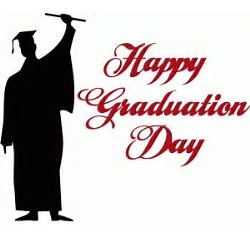 Quick reminder:  YTIA will be accepting applications for the “Be Young Scholarship” through May 31, 2017 at 5:00 p.m.   Even a small scholarship can help pay bills or buy a book.  Get your application in TODAY! The Application is attached to this newsletter.  Or, go to our website, www.ytia.org  for the link to the application and criteria for selection.   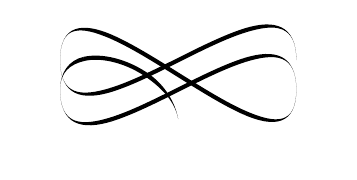 TEAM YTIA.  Check out the website for our summer volunteer activities.Interested in sewing?  We are forming a class to work on sewing skills.  (Everyone should know how to sew on a button or mend a tear.)  This workshop will be held in June or July but only if there is enough interest. Let us know if you’d like to be part of this class.  Call Mary Valdez at (210) 842-8955.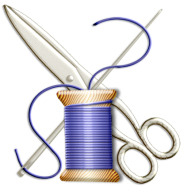 Check this Out!$$$$ is still available for our youths for nearly any extra-curricular activity, even during the summer.  Just ask.  YTIA has located a source willing to provide money for items needed for extra-curricular activities.  All we need to know is what extra-curricular activity you want to do and we will submit for funding!  What a deal!  Call Mary Valdez at (210) 842-8955 or send me a text message.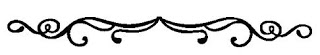 TRANSITIONING OUT OF FOSTER CARE??GRADUATES:  If you did not turn in your “Prepare-A-Youth” application that was mailed with your invitation to the PAL Graduation Dinner, it’s not too late.  TURN IT IN!  The YTIA “Prepare-a-Youth” Program would like to provide special assistance to youths who are old enough to leave, and who have decided to transition out of care.  Every year for the past several years, YTIA has been allowed to include our “Prepare-a-Youth” request form, with the invitation sent out by PAL to graduating seniors.  You already know that we are not part of PAL but they are nice enough to mail these to you.  If you send us your “wish list” we will do our best to fulfill as many of your “wishes” as we can.  It’s just our way of saying that we “wish you all the best” as you venture out on your own.  Please let us help you:  send in your “Prepare-a-Youth” request form.  If you didn’t get one in the mail, no problem, just go to our website (www.ytia.org), print a form, and send it back to us.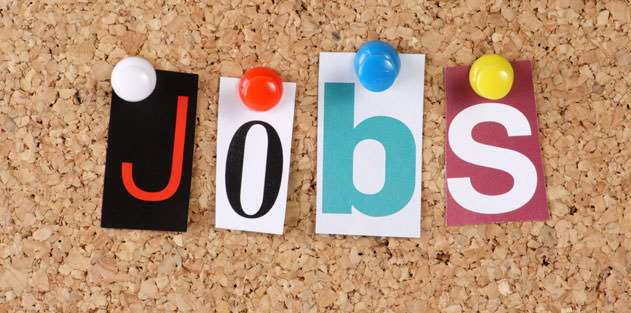 If you are looking for a job, you owe it to yourself to check out our Facebook page (“Youth Transitioning Into Adulthood”).  We post job opportunities as soon as we find them.  All kinds of jobs, all over the City!  JOBS ARE EVERYWHERE!SAVE THE DATE!Youth Explosion 2017 is right around the corner.It will be held on July 12, 2017 from 8:30 a.m. to 3:30 p.m.FUN, FUN, FUN!Be on the look-out for the Registration Form; “early birds” get all the extra stuff!Follow YTIA on Facebook, Twitter, and Instagram.  Watch our facebook page for job opportunities.Share your thoughts with us about our facebook page.  And, If you are doing something particularly interesting, share it with us. We can be reached through our website (just send us a “contact”), or on the phone (210) 256-1888, or via email at ytia2009@gmail.com.  